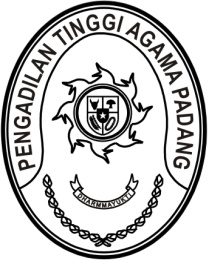 S  U  R  A  T      T  U  G  A  SNomor : W3-A/       /PP.00.1/1/2023Menimbang 	: 	bahwa Badan Litbang Diklat Hukum dan Peradilan Mahkamah Agung RI mengadakan Pelatihan Sertifikasi Ekonomi Syariah Peradilan Agama Seluruh Indonesia yang diikuti antara lain oleh Wakil Ketua Pengadilan Agama Payakumbuh;Dasar 	:	Surat Kepala Badan Litbang Hukum dan Peradilan Mahkamah Agung RI Nomor 86/Bld.3/Dik/S/1/2023 tanggal 25 Januari 2023 perihal Pemanggilan Peserta Pelatihan Sertifikasi Ekonomi Syariah Peradilan Agama Seluruh Indonesia;MEMBERI TUGASKepada 	: 	Nama	: Indra Fitriadi, S.Ag., M.Ag.		NIP	:	197706192007041001		Pangkat/Gol. Ru	:	Pembina Tingkat I (IV/b)		Jabatan	:	Wakil Ketua		Unit Kerja	:	Pengadilan Agama PayakumbuhUntuk 	: 	Pertama	:	mengikuti Pelatihan Sertifikasi Ekonomi Syariah Peradilan Agama Seluruh Indonesia dengan tahapan sebagai berikut:		1. 	Tahap I, pembelajaran mandiri secara online pada tanggal 
6 s.d 17 Februari 2023		2. 	Tahap II, pembelajaran tatap muka kelas klasikal di Pusdiklat Badan Litbang Diklat Kumdil Mahkamah Agung RI, Jalan Cikopo Selatan, Desa Sukamaju, Kecamatan Megamendung, Bogor Jawa Barat, pada tanggal 19 Februari s.d 7 Maret 2023;Kedua	:	selama mengikuti pelatihan yang bersangkutan dibebaskan dari tugas kantor;Ketiga	:	selama mengikuti pelatihan, peserta harus memenuhi segala persyaratan dan ketentuan yang ditetapkan oleh Pusdiklat Manajemen dan Kepemimpinan Badan Litbang Diklat Hukum dan Peradilan Mahkamah Agung RI.30 Januari 2023Wakil Ketua,Dr. Drs. Hamdani S., S.H., M.H.I.NIP. 195602121984031001Tembusan: Kepala Badan Litbang Hukum dan Peradilan Mahkamah Agung RI;Ketua Pengadilan Tinggi Agama Padang (sebagai laporan).